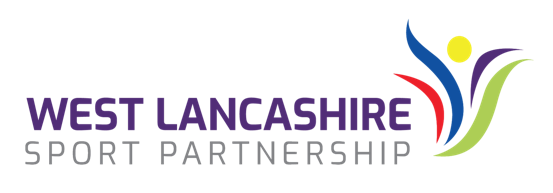 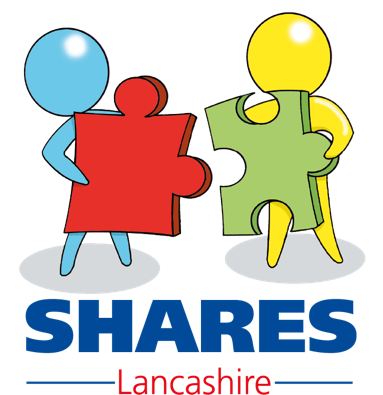 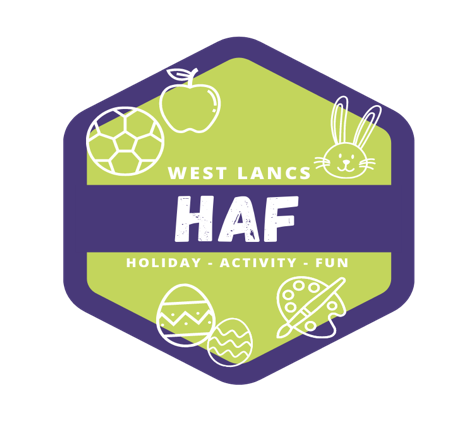 23rd March 2022Dear Parents and CarersWe are writing to let you know of a fantastic opportunity for your child to access FREE activities and holiday camps over the Easter holidays.Due to government funding, we are able to offer eligible children free places at our holiday activities and camps, delivered by our highly qualified staff and our partner organisations. We’re pleased to let you know that your child is eligible for a free place. Places will be allocated on a first come first served basis, so we would encourage you to sign up for these places as soon as possible. All activities will include a free lunch as part of the offer.Camps and activities are running at various locations across West Lancashire, in order to ensure that as many children as possible can access these opportunities at venue’s close to them. Eligible children can access any site or activity.To see what is on offer, please visit the brand new West Lancs HAF website at: https://westlancashirehaf.com You can check your child’s eligibility and book your place on this website. Bookings will be open from Friday 25th March. Please complete the booking form fully in order to reserve your child’s place.We are also providing free access to a whole range of activity videos and downloadable activity sheets from our Lancashire HAF Online website, which is available at: https://lancashirehafonline.comWe look forward to seeing your child there to enjoy a fun packed Easter 2022!*Please be aware that all bookings are subject to change should covid regulations locally or nationally alter. Safety of children and staff is our greatest concern, and should bookings be cancelled or changed, we will endeavour to deliver activities and food through alternative means*Yours faithfullyThe West Lancashire HAF Team